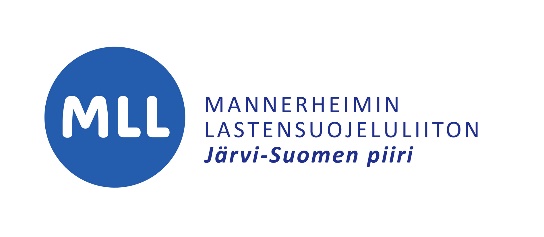 Otsikkoon tervehdys jäsenelleKenelle yhdistys tarjoaa toimintaa toimintakauden aikana?Millaista toimintaa (tiivistetysti). Innostetaan tällä kappaleella jäsenetlukemaan kirjeen kokonaan! Kirjoita kirje niin kuin kirjoittaisit sen vain yhdelle vastaanottajalle (sinä-muodossa).			          (vaihda tähän yhdistyksen logo)Mitä erityistä jäsenille, onko uusia jäsenetuja? Pyydetään kutsumaan myös ystävät jäseniksi. Kiitä jäsentä siitä, että hän on jäsenyydellään tukemassa lasten, nuorten ja lapsiperheiden hyvinvointia.Kehota seurailemaan nettisivuja: Lisätietoa ja ajankohtaiset tiedotteet toiminnasta ja tapahtumista löydät nettisivuiltamme:Kutsu seuraamaan yhdistyksen somekanavia (esim. Facebook, Instagram). Koronaohjeistus.Yhdessä oleminen on turvallista, kun
- tulet paikalle vain terveenä
- peset kätesi kerhoon tullessasi ja sieltä lähtiessäsi sekä aina tarvittaessa
- yskit tai aivastat nenäliinaan tai hihaan
- erityisesti aikuiset muistavat turvavälit toisiinsaYhdistyksen jatkuva toiminta:Perhekahviloiden, Terhokerhon, avoimien kerhojen jne. aikataulut.Toimintakauden (kevät/syksy) tapahtumatAikataulut, sijainnit, ohjeistukset.Kutsu jäsenet kevät-/syyskokoukseen.JäsenenedutKerro yhdistyksenne jäsenedut tai infoa, mistä jäseneduista saa lisätietoa.MLL:n keskusjärjestön jäsenedut: https://www.mll.fi/tietoa-mllsta/jasenyys/jasenedut/MLL:n Järvi-Suomen piirin jäsenedut: https://jarvi-suomenpiiri.mll.fi/tue-tyotamme/jaseneksi/jasenedut/Sähköinen jäsenkortti löytyy täältä: https://mll.crmieportal.com/loginMuu toiminta, esim. maksullinen kerhotoiminta tms.Kerro vapaaehtoistyön mahdollisuuksista yhdistyksessänne, innosta osallistumaan. Esimerkki: Kaipaamme toimintaamme uusia vapaaehtoisia tapahtumien onnistumiseksi ja toiminnan jatkumiseksi! Voit osallistua tapahtumiin omien aikataulujesi ja voimavarojesi mukaan. Vapaaehtoiseksi voi ryhtyä kaikenikäiset aikuiset. Perheelliset voivat vetää tapahtumia myös omien lasten kanssa. Jos kiinnostuit vapaaehtoisena toimimisesta, laita meille sähköpostia osoitteeseen (yhdistyksen sähköpostiosoite) tai nykäise meitä hihasta tapahtumissamme. Myös toiveita ja palautetta tapahtumien ja muun toiminnan suhteen kuulemme mielellämme!Tapaamisiin!/Nähdään tapahtumissamme!/Hymyillään kun tavataan! Tms.Allekirjoituksena yhdistyksen nimi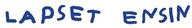 